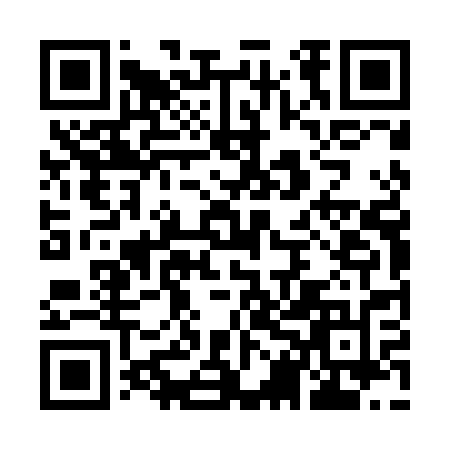 Ramadan times for Hoczew, PolandMon 11 Mar 2024 - Wed 10 Apr 2024High Latitude Method: Angle Based RulePrayer Calculation Method: Muslim World LeagueAsar Calculation Method: HanafiPrayer times provided by https://www.salahtimes.comDateDayFajrSuhurSunriseDhuhrAsrIftarMaghribIsha11Mon4:054:055:5211:413:375:305:307:1012Tue4:034:035:5011:403:385:325:327:1213Wed4:014:015:4811:403:395:335:337:1414Thu3:593:595:4611:403:415:355:357:1615Fri3:563:565:4411:393:425:365:367:1716Sat3:543:545:4111:393:435:385:387:1917Sun3:523:525:3911:393:455:395:397:2118Mon3:493:495:3711:393:465:415:417:2219Tue3:473:475:3511:383:475:435:437:2420Wed3:453:455:3311:383:485:445:447:2621Thu3:423:425:3111:383:505:465:467:2822Fri3:403:405:2911:373:515:475:477:3023Sat3:373:375:2611:373:525:495:497:3124Sun3:353:355:2411:373:535:505:507:3325Mon3:323:325:2211:373:545:525:527:3526Tue3:303:305:2011:363:555:535:537:3727Wed3:273:275:1811:363:575:555:557:3928Thu3:253:255:1611:363:585:565:567:4129Fri3:223:225:1411:353:595:585:587:4230Sat3:203:205:1111:354:006:006:007:4431Sun4:174:176:0912:355:017:017:018:461Mon4:154:156:0712:345:027:037:038:482Tue4:124:126:0512:345:037:047:048:503Wed4:104:106:0312:345:057:067:068:524Thu4:074:076:0112:345:067:077:078:545Fri4:044:045:5912:335:077:097:098:566Sat4:024:025:5712:335:087:107:108:587Sun3:593:595:5512:335:097:127:129:008Mon3:563:565:5212:325:107:137:139:029Tue3:543:545:5012:325:117:157:159:0410Wed3:513:515:4812:325:127:167:169:06